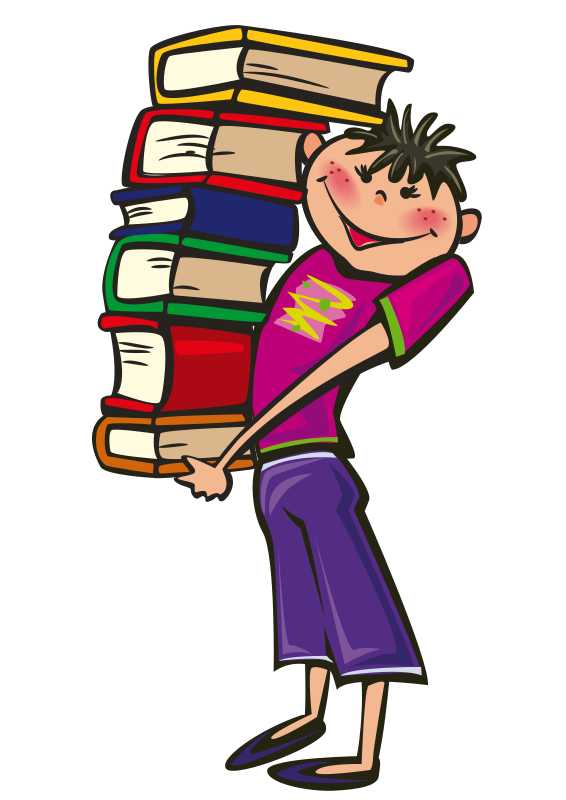 DAILY HOMEWORK     March 29, 20175th Grade Math   complete worksheets.6 th grade          MATH: p 539 1014RELIGION  w.s. on Ch 11 due Friday5th grade  MATH  p 633-6347TH GRADE MATh  589  1-78TH GRADE MATH  p 535  all